Les évêques du Québec déplorent la suppression des cours de culture religieuse Les faits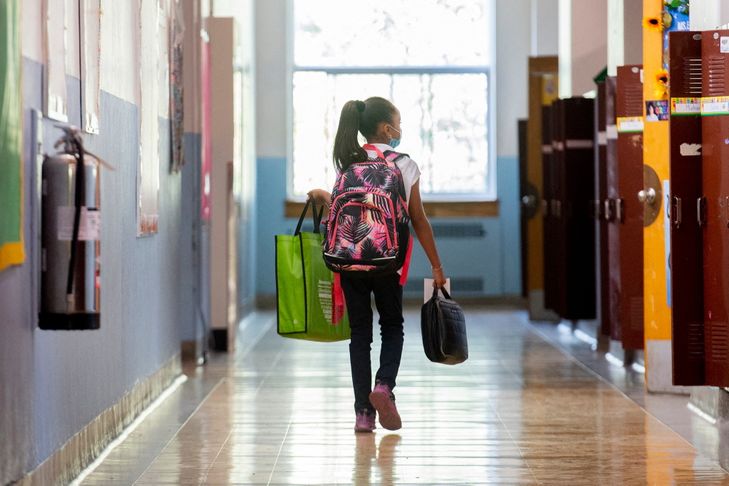 Le ministère de l’éducation du Québec a annoncé, dimanche 24 octobre, le remplacement des cours de culture religieuse à l’école par un programme « culture et citoyenneté québécoise ». Une décision qui a provoqué de vives réactions de la part de l’épiscopat de la province, qui alerte sur le risque de « méconnaissance du fait religieux ».Juliette Paquier, le 28/10/2021Photo d’illustration : une école à Montréal, au Québec, le 31 août 2021. L’enseignement de la culture religieuse (ECR) est sous le feu des critiques depuis son instauration en 2008.HUGHES GRAHAM/CP/ABACA«La religion demeure un enjeu de société, au Québec comme ailleurs, et ce fait ne disparaîtra pas du jour au lendemain en évacuant la culture religieuse du programme scolaire. » Dans un communiqué, publié lundi 25 octobre, les évêques catholiques québécois ne mâchent pas leurs mots pour faire part de leur inquiétude à propos de la suppression des cours de culture religieuse par le ministère de l’éducation.Développer la pensée critique des élèvesLa mesure avait été annoncée la veille. Le ministre, Jean-François Roberge, avait dévoilé, dimanche 24 octobre, les grandes lignes du nouveau programme d’enseignement, « Culture et citoyenneté québécoise ». Élaboré autour de trois axes – citoyenneté, culture et développement de la pensée critique – ce cours remplacera l’enseignement de la culture religieuse (ECR), sous le feu des critiques depuis son instauration en 2008 et dont plusieurs partis politiques réclamaient la suppression.« L’ancien programme reposait sur un dogme (…) selon lequel c’est l’appartenance à une communauté religieuse qui définit essentiellement notre identité. On ne peut plus tolérer ce genre de biais au Québec dans nos écoles», a justifié le ministre.Face à cette décision, l’épiscopat québécois alerte sur « la méconnaissance du fait religieux », qui « découlera inévitablement » de la décision de supprimer le cours de culture religieuse. Une méconnaissance qui risque, selon les évêques, « de nourrir les préjugés et d’augmenter la polarisation sociale, plutôt que d’aider les élèves à cheminer vers la reconnaissance de l’autre et la poursuite du bien commun ».Les évêques appellent à « mieux affiner les approches éducatives »Dès 2020, dans le cadre d’une consultation publique au sujet de la révision de cet enseignement, l’assemblée des évêques catholiques du Québec avait déposé un mémoire sur « l’importante complémentarité de l’éthique et de la culture religieuse dans le Québec d’aujourd’hui et de demain ». À travers ce document, elle insistait sur la nécessité d’aborder le fait religieux à l’école publique « de façon nuancée et objective, dans sa pluralité indéniable ».Des recommandations qui n’ont pas été prises en compte par le ministre de l’éducation, au regret de l’assemblée, qui ne cache pas son agacement. «Il vaudrait mieux affiner nos approches éducatives et nuancer les contenus proposés aux élèves, plutôt que de tenter de les balayer sous le tapis. » Les évêques souhaitent désormais que les « nombreuses inquiétudes exprimées par plusieurs intervenantes et intervenants de la société civile » soient « prises en compte dans l’élaboration des détails du nouveau programme d’études ».L’annonce avait aussi déclenché de vives réactions chez les syndicats d’enseignants, craignant une charge de travail supplémentaire et un manque de formation à ce nouveau cursus. Les écoles pourront implanter graduellement ces notions dès septembre 2022, avant la mise en place obligatoire à la rentrée 2023.Source La Croix – 28 octobre 2020 : https://www.la-croix.com/Religion/eveques-Quebec-deplorent-suppression-cours-culture-religieuse-2021-10-28-1201182621